                                                                                                                                                                               Auditoria Interna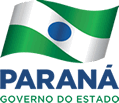 DEVOLUÇÃO DE DOCUMENTOSUNIDADE:SETOR AUDITADO:DATA:       /         /Recebemos os documentos constantes da solicitação da Auditoria interna nº..................Data:         /          /Assinatura do responsável pelo setor: